			GYMNASTIQUE à la FACULTÉ des SPORTS POUR 2019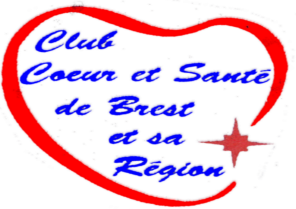 			SUAPS (Service Universitaire des Activités Physiques  Sportives)						4, rue du Bouguen – BREST – (Bellevue)La Faculté des Sports propose encore cette année, des séances de gymnastiquegratuites avec le concours d’étudiants de STAPS* au cours du 1er trimestre 2019 pour quatre groupes de personnes. Comme l’année dernière, 4 créneaux sont disponibles.Le lundi de 14 h 30 à 15 h 30Le mercredi de 9 h 30 à 10 h 30Le jeudi de 10 h à 11 hLe jeudi de 14 h 30 à 15 h 30Début des cours le lundi 21 janvier 2019Fin des cours la dernière semaine d’avril (à préciser) Chaque participant sera assisté d’un étudiant. Les séances se dérouleront sous la surveillance d’un Professeur de sport.*STAPS : licence de Sciences et Techniques des Activités Physiques et SportivesPour les inscriptions selon vos choix :Contacter rapidement : Louis Floc'h, E-mail louis.floch@numericable.frOu par téléphone au : 02 98 49 20 95